ПроектРешениемаслихата города Астаны(двадцать первая внеочередная  сессия шестого созыва)город Астана                                                                            от 20 июля  2017 годаО внесении измененийв решениемаслихата города Астаныот 23 декабря 2015 года № 447/62-V«О Правилах содержания и выгула собак и кошек в городе Астане»	Рассмотрев предложение акимата города Астаны, руководствуясь статьей 6 Закона Республики Казахстан от 23 января 2001 года «О местном государственном управлении и самоуправлении в Республике Казахстан», маслихат города Астаны РЕШИЛ: 	1. Внести в решение маслихата города Астаныот 23 декабря 2015 года № 447/62-V «О Правилах содержания и выгула  собак и кошек в городе Астане» изменения согласно приложению.2. Настоящее решение вводится в действие по истечении десяти календарных дней после дня его первого официального опубликования.Председатель сессиимаслихата города Астаны						М.ТулеутаевСекретарь маслихатагорода Астаны								Ж. НурпиисовПриложениек решению   маслихата   города  Астаныот 23  декабря  2015 года№ 447/62-VПриложениек решению   маслихата   города  Астаныот 18  июля  2017 года№ __________Правила содержания и выгула собак и кошек в городе Астане1. Общие положения1. Правила содержания и выгула собак и кошек в городе Астане (далее – Правила) разработаны в соответствии с Кодексом Республики Казахстан от        5 июля 2014 года «Об административных правонарушениях» (далее – КоАП) и законами Республики Казахстан от 23 января 2001 года «О местном государственном управлении и самоуправлении в Республике Казахстан», от    10 июля 2002 года «О ветеринарии».2. Правила регулируют порядок содержания и выгула собак и кошек в городе Астане.3. Правила действуют на территории города Астаны.4. Правила распространяются на всех владельцев собак и кошек, юридических и физических лиц, независимо от формы собственности (кроме предприятий, организаций и учреждений Министерства обороны Республики Казахстан, Министерства внутренних дел Республики Казахстан, Комитета национальной безопасности Республики Казахстан, Службы государственной охраны Республики Казахстан, выполняющих работу по спасению людей, а также по борьбе с преступностью и охране общественного порядка), на всех лиц, выгуливающих собак и кошек (далее – владельцы).5. Под собаками, требующими особой ответственности владельца, в Правилах подразумеваются собаки следующих пород: 1) американский питбультерьер; 2) американский стаффордширский терьер; 3) бультерьер; 4) стаффордширский бультерьер; 5) ротвейлер;6) метисы вышеперечисленных пород.6. В Правилах используются следующие понятия:1) собаки и кошки – домашние животные, содержащиеся владельцем в жилище, иных помещениях или территориях;2) ветеринарная клиника – организация, занимающаяся ветеринарной лечебно-профилактической деятельностью и оказанием ветеринарной помощи больным животным;3) ветеринарный паспорт – документ международного образца, в котором, в целях учёта животных, контроля популяции и  эпизоотической ситуации указываются: владелец животного, вид, пол, порода, номер чипа либо номер клейма животного (если таковые имеются), масть и дата рождения животного, а также прививки, сделанные животному;4) безнадзорные животные – собаки и кошки, у которых невозможно установить владельца; животное, убежавшее от владельца, и находящееся без надзора со стороны владельца или ответственного лица;5) короткий поводок – поводок, длина которого не превышает                  1,5 (полутора) метров;6) поводок контролируемой длины – поводок нерегламентированной длины, позволяющий владельцу в любой момент времени держать животное под контролем (брезентовые поводки, поводки-рулетки, синтетические поводки и т.д.);	7) выгул собак и кошек –  нахождение животных на поводке вне жилого или иного помещения, либо территории содержания, в присутствии владельца для удовлетворения естественных физических и физиологических нужд животного;	8) свободный выгул собак – нахождение животных без поводка и намордника (кроме собак, требующих особой ответственности владельца) на площадке для выгула собак или на дрессировочной площадке для собак в присутствии владельца для удовлетворения естественных физических и физиологических нужд животного;	9) площадка для выгула собак – изолированная озеленённая территория, специально отведённая для свободного выгула собак, спроектированная в соответствии с действующими строительными стандартами Республики Казахстан;	10) дрессировочная площадка для собак – огороженная территория, специально отведённая для дрессировки собак, спроектированная в соответствии с действующими строительными стандартами Республики Казахстан;	11) компетентный орган – Государственное учреждение «Управление сельского хозяйства города Астаны» (далее – Управление);	12) специализированная организация – организация, созданная местным исполнительным органом, осуществляющая проведение вакцинации животных против заболеваний и занимающаяся отловом бродячих животных;	13) регистрирующий орган –  специализированная организация, ветеринарные клиники;	14) Норматив испытаний по программе «Управляемая городская собака» (УГС) – разработанный для собак курс послушания, направленный на наработку социальных и иных навыков собаки при выгуле в городских условиях. 2. Порядок регистрации собак и кошек7. Все собаки и кошки, проживающие на территории города Астаны, подлежат обязательной регистрации в единой базе идентификации собак и кошек. 8. Регистрация производится в специализированной организации или в ветеринарных клиниках.9. Регистрирующий орган вносит информацию о зарегистрированных домашних животных и их владельцах в единую базу идентификации собак и кошек.10. При регистрации собак и/или кошек владельцу выдаётся ветеринарный паспорт; в случае, если на момент регистрации животное уже имеет ветеринарный паспорт, процедура выдачи нового ветеринарного паспорта не является обязательной.11. При регистрации регистрирующим органом за счёт оплаты владельца животного производится вживление идентификационного микрочипа животному или наносится номер в виде татуировки (клейма) в случае, если животное ещё не имеет клейма либо чипа. Процедуры чипирования и/или клеймения носят рекомендательный характер. 12. При регистрации или перерегистрации собак и/или кошек владельцы предоставляют следующие данные: 1) информацию, содержащуюся в удостоверяющем личность документе владельца;2) индивидуальный идентификационный номер владельца;3) фактический адрес местожительства владельца;4) контактный номер владельца;5) кличку, пол, дату рождения, окрас, породу животного;6) при необходимости информацию о номере родословной животного, если таковая имеется.    13. Владелец собаки и/или кошки обязан информировать регистрирующий орган о выбытии (продажа, пропажа, переезд, передача другому лицу) животного для снятия его с учёта или перерегистрации в единой базе идентификации животных города Астаны.14. Право на проведение процедуры регистрации и процедуры чипирования имеют специализированная организация и ветеринарные клиники, получившие ветеринарное регистрационное удостоверение. 15. При умерщвлении (эвтаназии) или гибели домашнего животного ветеринарный паспорт подлежит передаче в организацию, где ранее было зарегистрировано животное.3. Содержание собак и кошек16. Покупка или продажа собак и/или кошек, передача их другому лицу,  а также перевозка всеми видами транспорта в пределах города разрешается исключительно при наличии ветеринарного паспорта на домашнее животное; в случае достижения животным возраста, допускающего вакцинирование (для собак и кошек – 3 (три) месяца), покупка или продажа собак и/или кошек, передача их другому лицу,  а также перевозка всеми видами транспорта в пределах города разрешается при наличии в паспорте отметок дат вакцинации против бешенства.17. Собаки и/или кошки, принадлежащие гражданам, предприятиям, учреждениям и организациям, начиная с трёхмесячного возраста, независимо от породы подлежат обязательной вакцинации против бешенства.18. Запрещается содержание собак и кошек старше трёхмесячного возраста, не прошедших вакцинацию против бешенства соответственно возрасту. 19. По эпизоотическим показаниям собаки и/или кошки, принадлежащие гражданам, предприятиям, учреждениям и организациям, начиная с трёхмесячного возраста, подлежат вакцинации против инфекционных заболеваний. 20. Рекомендовано не реже одного раза в квартал проводить                                     профилактическую обработку собак и кошек от кожных паразитов и гельминтов. 21. При вывозе или ввозе животных в город из других регионов владельцам собак и/или кошек необходимо иметь при себе ветеринарный паспорт животного, справку о состоянии здоровья животного с указанием дат вакцинации, соблюдая следующие требования: животное, ввозимое в город, должно быть вакцинировано соответственно возрасту минимум за 30 (тридцать) календарных дней до момента ввоза; животное, вывозимое из города, должно быть вакцинировано  соответственно возрасту максимум за 12 (двенадцать) месяцев до момента вывоза; в случае, если происходит ввоз или вывоз собак и/или кошек, не достигших минимального возраста вакцинации (для собак и кошек–трёхмесячный возраст), допускается ввоз или вывоз животного из города без отметок вакцинации в паспорте.22. Владельцем собаки может являться лицо, достигшее 18-летнего возраста; владельцем собаки породы, требующей особой ответственности хозяина, может являться лицо, достигшее 21-летнего возраста.23. Запрещается содержание собак и/или кошек в местах общего проживания (общежитиях) и/или пользования при нарушении санитарно-гигиенических, зоогигиенических требований и следующих условий настоящих Правил: собаку и/или кошку можно содержать в жилых помещениях, занятых несколькими семьями, лишь на своей жилой площади (с письменного согласия проживающих соседей по общежитию); собаку можно содержать на территории предприятий, организаций, учреждений, садоводческих и дачных некоммерческих объединениях граждан, базах отдыха, на привязи (при этом собака должна иметь свободный доступ к еде и воде, привязь не должна мешать естественным нуждам  животного) или в закрытой металлической клетке (вольере).24. Не допускается организация в многоквартирных домах приютов и гостиниц для собак и/или кошек.25. Не допускается:1) содержание собак и/или кошек в местах общего пользования (лестничные площадки, подвалы, чердаки, сопредельные балконы или лоджии, и другие подсобные помещения общего пользования);2) содержание собак и/или кошек на придомовых территориях (кроме придомовых территорий индивидуальных жилых домов);3) в кухнях и коридорах общежитий.26. Не запрещается поселение в гостинице владельца с собакой и/или кошкой по согласованию с администрацией гостиницы и при соблюдении ветеринарно-санитарных правил.27. Не запрещается содержать собак и кошек в многоквартирных и индивидуальных жилых домах, в здании и на прилегающей к нему территории с разрешения владельца этой территории или с согласия другого правомочного лица.28. Собаки должны содержаться на территории,  исключающей побег животного, нападение и/или нанесение покусов людей или других животных.29. О наличии собаки на территории должна предупреждать соответствующая табличка при входе, размером не менее 20х30 сантиметров с изображением собаки и надписью «Ит күзетеді! Охраняется собакой!».30. Допускается содержание собак и кошек в зооуголках, «живых уголках» детских и подростковых учреждений, летних и зимних оздоровительных санаторно-курортных учреждениях (санатории, Дома отдыха, пансионаты) с разрешения компетентного органа.31. Проведение выставок, соревнований и других массовых мероприятий с участием собак и кошек допускается с письменного согласия компетентного органа и с разрешения акима соответствующего  района города Астаны.32. Не допускается разведение и отлов собак и кошек с целью дальнейшего использования их шкур и мяса для реализации, переработки и потребления.33. На территории города Астаны не допускается организация и проведение собачьих боев и других мероприятий, допускающих жестокость по отношению к животным (исключением является проверка рабочих качеств собак по специальным правилам, исключающим нанесение увечий животному и позволяющим провести племенной отбор для разведения собак-охранников).34. Кооперативы собственников квартир осуществляют следующие функции:1) обеспечивают содержание подвалов, чердаков и других подсобных помещений в соответствии с правилами и нормами технической эксплуатации жилого фонда, исключающими проникновение туда безнадзорных животных;2) сообщают организациям, занимающимся отловом животных, о наличии на своей территории безнадзорных собак и кошек;3) оказывают содействие работникам специализированной организации в проведении противоэпизоотических мероприятий;4) сообщают соответствующим органам о фактах нарушения требований Правил.4. Порядок выгула собак и кошек35. Владельцам собак любых пород рекомендуется в целях определения уровня социальной адаптированности собаки и её стрессоустойчивости в городских условиях пройти испытания в соответствии с Нормативом испытаний по программе «Управляемая городская собака» (УГС) согласно приложению 1 к Правилам. По окончании испытаний владелец собаки получает документ установленного образца, удостоверяющий факт прохождения вышеуказанных испытаний. 36. Документ установленного образца, подтверждающий прохождение владельцем собаки испытаний УГС, согласно приложению  2 к Правилам выдаётся кинологической организацией, проводящей данные испытания.  37. При выгуле собак и/или кошек владельцам необходимо соблюдать следующие требования: 1) выгул собак любых пород (исключая породы собак, требующих особой ответственности владельца)  допускается на поводке контролируемой длины без намордника в местах, не отмеченных запрещающим знаком, при этом владелец животного обязан иметь при себе намордник, который должен быть незамедлительно надет на собаку при необходимости; 2) ответственность за своевременное надевание намордника на собаку и регулирование подходящей длины поводка в зависимости от ситуации несёт владелец собаки;  3) выгул собак, требующих особой ответственности владельца, разрешается на коротком поводке и в наморднике в местах, не отмеченных запрещающим знаком;  4) свободный выгул собак на территории города разрешен в местах, специально отведенных для свободного выгула (на площадках для свободного выгула либо на дрессировочных площадках для собак); 5) свободный выгул собак, требующих особой ответственности владельца, на территории города запрещён; допускается свободный выгул собак, требующих особой ответственности владельца в наморднике, исключительно на площадках для свободного выгула либо на дрессировочных площадках для собак; 6) свободный выгул собак на территории города вне площадок для свободного выгула или дрессировочных площадок для собак разрешён собакам, исполняющим служебные задания; 7) владелец собаки либо лицо, осуществляющее её выгул, обязан производить выгул животного, не создавая беспокойства и помех окружающим, имея при себе тару для сбора экскрементов; 8) владелец собаки либо лицо, осуществляющее выгул животного, при переходе через улицы или выгуле вблизи магистралей обязан взять собаку на короткий поводок во избежание дорожно-транспортных происшествий и гибели собаки на проезжей части;9) при отсутствии запрещающих надписей разрешается появление владельца с собакой в наморднике и на коротком поводке в учреждениях, непродовольственных магазинах, на почте и в других местах. Предприятиям, организациям и учреждениям необходимо помещать знаки о запрете посещения объектов с собаками и оборудовать места их привязи;10)  владельцу собаки разрешается оставить собаку любой породы на привязи и в наморднике на коротком поводке, исключающем произвольное развязывание, рядом со зданием на время, в течение которого владелец находится внутри этого здания, если при этом нет угрозы для других лиц, нарушения общественного порядка, не возникает опасности для здоровья собаки или помех для свободы её движений;   11) владелец собаки любой породы в случае возникновения необходимости имеет право пройти по территории мест, где запрещён выгул собак, для дальнейшего перемещения, держа собаку на коротком поводке.	38. На территории города запрещается: 1) свободный выгул собак, кроме площадок для свободного выгула и дрессировочных площадок для собак;2) выгуливать собак и находиться с ними в общественных местах и транспорте лицам, находящимся в состоянии алкогольного опьянения;3) выгуливать собак, не прошедших обязательную вакцинацию от бешенства, соответствующую возрасту собаки; 4) выгуливать собак на огороженных детских и спортивных площадках, территориях детских дошкольных и школьных заведений, лечебных учреждений, в местах, где установлены запрещающие знаки;5) выгуливать собак на территории, где разрешено купание людей;6) купать и мыть животное на территории, где разрешено купание людей, в прудах, фонтанах и водозаборах;7) нахождение и содержание собак, кроме собак-поводырей для людей со слабым зрением, на предприятиях общественного питания, в торговых и производственных залах продовольственных магазинов сервисного обслуживания, культурных учреждениях.5. Необходимые требования к владельцам собак и кошек39. Зарегистрированные собаки и кошки являются собственностью их владельца и, как всякая собственность, охраняются законодательством Республики Казахстан.40. Собаки и кошки могут быть изъяты у владельца и умерщвлены по решению Главного государственного ветеринарного врача соответствующей территории или же по решению суда, в случаях установления опасных заболеваний, утверждённых приказом Министра сельского хозяйства Республики Казахстан от 30 октября 2014 года № 7-1/559 «Об утверждении нормативных правовых актов в области ветеринарии» (зарегистрирован в Реестре государственной регистрации нормативных правовых актов за № 9891).	В случае, если животное по решению Главного государственного ветеринарного врача признано здоровым, оно возвращается владельцу.В случае нанесения покусов, царапин человеку, владельцу собаки и/или кошки необходимо предоставить животное в специализированную организацию или в ветеринарную клинику для обследования.В случае отказа предоставления животного для обследования, домашнее животное может быть изъято у владельца компетентным органом для проведения исследования на предмет наличия болезней, передающихся человеку, либо опасных заболеваний. В случае невозможности предоставления животного в ветеринарную клинику или специализированную организацию, владелец вызывает на дом ветеринарного специалиста. Ветеринарный специалист берет под наблюдение животное. По истечении 10 (десяти) календарных дней ветеринарный специалист выписывает справку о состоянии здоровья животного.Владельцу необходимо предоставить пострадавшему лицу справку о состоянии здоровья животного или в травмпункт лечебного учреждения, куда обратился пострадавший.41. Владельцам собак и кошек необходимо выполнять следующие требования:1) обеспечивать поведение собак и кошек, которое не причиняет беспокойства и не представляет опасности для окружающих, соблюдать требования общественной безопасности;2) не загрязнять дворы, подъезды, лестничные площадки, лифты, детские площадки, дорожки, тротуары, скверы, парки, зоны отдыха, а в случае, если собаки и кошки оставили экскременты в местах выгула, владельцам необходимо незамедлительно убрать (в бумажные или полиэтиленовые пакеты). Для этого владельцу необходимо носить с собой средства, необходимые для уборки загрязнений (пакет);3) содержать собак и кошек в условиях, соответствующих зоогигиеническим и ветеринарно-санитарным требованиям;4) содержать собак и кошек в соответствии с их физическими и физиологическими потребностями, гуманно обращаться с ними и не допускать жестокого обращения, не оставлять без надзора, предоставлять животным необходимое количество пищи и постоянный доступ к питьевой воде;5) по мере поступления информации (размещение объявлений в СМИ, на сайте) от специализированной организации о проведении ветеринарно-профилактических мероприятий, владельцам собак и кошек необходимо беспрепятственно предоставлять своих животных в указанное место для осмотра, диагностических исследований и лечебно-профилактических обработок в случае, если животное не проходило обязательной процедуры вакцинации;6) во всех случаях заболевания либо при подозрении на заболевание собак и кошек немедленно обращаться в специализированную организацию либо в ветеринарную клинику и неукоснительно соблюдать рекомендации ветеринарного специалиста по результатам обследования;7) при невозможности дальнейшего содержания собак и кошек владелец обязан передать животное другим владельцам, организации или сдать в специализированную организацию по отлову домашних животных;8) немедленно сообщать в специализированную организацию о случаях гибели животных или о подозрениях на заболевания бешенством с изолированием животных до прибытия специалистов специализированной организации.42. Не разрешается выбрасывать трупы собак и кошек и осуществлять их захоронение на территории города Астаны.Трупы собак и кошек должны передаваться в специализированную организацию, занимающуюся отловом и уничтожением собак и кошек, для последующей утилизации с получением соответствующих документов. Владелец имеет право обратиться в иную компетентную организацию, имеющую государственную лицензию на утилизацию трупов собак и кошек.   6. Контроль за соблюдением требований Правил43. Контроль за соблюдением требований Правил осуществляют государственные органы, уполномоченные на это в соответствии с законодательством Республики Казахстан: Управление, Государственное учреждение «Департамент внутренних дел города Астаны Министерства внутренних дел Республики Казахстан» (далее – ДВД).44. ДВД:1) обеспечивает контроль за соблюдением в городе порядка выгула и перевозки собак и кошек;2) оказывает необходимое содействие организациям жилищно-коммунального хозяйства, ветеринарным учреждениям в осуществлении контроля за соблюдением требований Правил гражданами, предприятиями, организациями и учреждениями и привлечении их к административной ответственности за их несоблюдение;3) принимает участие при согласовании организациям, учреждениям, предприятиям и гражданам права ввоза, вывоза, содержания, разведения собак;в пределах своих полномочий принимает меры по обеспечению безопасности граждан.45. Управление:1) осуществляет контроль за проведением вакцинации животных против инфекционных заболеваний;2) выдаёт ветеринарный сертификат на собак и кошек при вывозе их из города за пределы Республики Казахстан;3) оказывает помощь в организации работ соответствующих служб по отлову безнадзорных собак и кошек;4) осуществляет контроль за соблюдением владельцами собак и кошек ветеринарных и санитарных требований;5) производит выдачу ветеринарных регистрационных удостоверений объектам ветеринарного назначения;6) проводит разъяснительную работу среди населения в целях предупреждения заболеваний общих для животных и человека;7) осуществляет контроль над исполнением ветеринарными клиниками процедуры регистрации владельцев собак и/или кошек.7. Ответственность владельцев собак и кошек за нарушение
требований Правил46. За нарушение требований Правил владелец собак и/или кошек несёт ответственность в соответствии со статьёй 408 КоАП. 8. Ответственность за регистрацию в единой базе идентификации собак и кошек47. Ветеринарные клиники, получившие ветеринарное регистрационное удостоверение, при обращении владельцев собак и/или кошек обязаны провести регистрацию собак и кошек в единой базе идентификации.48. Специализированная организация обязана при обращении владельцев собак и/или кошек провести регистрацию собак и кошек в единой базе идентификации.49. Ответственность за сохранность, точность и актуальность персональных данных, представляемых владельцами животных при регистрации животного, распределяется между сторонами в соответствии с законами Республики Казахстан от 21 мая 2013 года «О персональных данных и их защите», от 24 ноября 2015 года «Об информатизации».50. За нарушение порядка регистрации специализированная организация и ветеринарные клиники, получившие ветеринарное регистрационное удостоверение, несут ответственность в соответствии со статьёй 408 КоАП.9. Заключительные положения	51. Если вышеуказанными законами Республики Казахстан установлены иные юридические предписания чем те, которые содержатся в настоящих Правилах, то применяются юридические предписания вышеуказанных законов.  52. Владельцы собак и кошек, подлежащих регистрации, должны зарегистрировать их в течение 6 (шести) месяцев со дня вступления в силу требований Правил.53. Право помещения и содержания собак и кошек в питомники для временного содержания домашних животных возникает по мере создания питомников.____________________________Приложение 1к Правилам содержания и выгула собак и кошек в городе АстанеНорматив испытаний по программе «Управляемая городская собака» 1. Общие положения1. Норматив испытаний по программе «Управляемая городская собака» проводятся с целью проверки у собаки практических навыков, необходимых для управления ею в городских условиях, ее адаптированности к этим условиям.2. Условия испытаний2. К испытаниям допускаются здоровые собаки всех пород, достигшие возраста 12 (двенадцати) месяцев. Испытания должны проводиться в условиях города. Экспертная бригада непосредственно перед испытаниями определяет комбинацию ситуаций, в условиях которых будет действовать проводник           с собакой (встреча с незнакомым человеком, проезжающим велосипедистом, проход через группу свободно перемещающихся прохожих, переход через проезжую часть улицы, пробегающими мимо людьми, встреча с незнакомой собакой и т.д). Организаторы обязаны обеспечить безопасность проведения испытаний. Последовательность проверки навыков эксперт определяет непосредственно перед испытаниями и доводит условия проверки до проводников. Экспертиза начинается по прибытии на место испытаний и заканчивается после оглашения оценки. Во время испытаний при управлении собакой, владелец собаки может использовать команды данного норматива либо любые другие, аналогичные по смыслу. 3. Оценка испытаний3. При выполнении упражнений баллы не начисляются, а оцениваются по четкости действий владельца и практического выполнения навыков собакой.4. После каждого упражнения эксперт объявляет результат: «зачет» или      «незачет» (при этом разбираются ошибки, совершенные собакой и проводником).5. В целом, испытания считаются успешными, если получены зачеты по четырем навыкам из семи. В случае несдачи четырех навыков из семи, ставится оценка «незачет». 6. Испытания прекращаются на любом этапе тестирования с оценкой         «незачет», если собака проявила агрессию к кому-либо из присутствующих (укусила или сделала попытку укусить). Участники, успешно сдавшие испытания, получают свидетельство установленного образца. 4. Обязанности участников испытаний7. Участники испытаний обязаны неукоснительно выполнять указания эксперта. 8. Участнику испытаний не разрешается:использовать строгий/электроошейник;оказывать на собаку механическое воздействие;грубо обращаться с собакой.9. Перед началом испытания необходимо передать эксперту заполненный оценочный лист с указанием фамилии, имени, отчества владельца и клички собаки. По вызову эксперта участник выходит с собакой на исходную позицию и называет свою фамилию и кличку собаки. 10. Каждое упражнение начинается и заканчивается основной стойкой участника (собака сидит или стоит, слева или справа у ноги проводника на провисшем поводке).11. По решению эксперта за нарушение правил проведения испытаний участник может быть отстранён от проверки.5. Проверка навыков12. Движение собаки рядом с проводником. Команда «рядом».Перед началом упражнения эксперт ознакамливает проводника с маршрутом движения и применяемыми на нем отвлекающими факторами. Маршрут должен включать повороты направо, налево и кругом, переход через улицу с остановкой перед проезжей частью и проход через группу незнакомых людей. Один из участков маршрута протяжённостью не менее 15-ти шагов проводник с собакой должен пробежать, а другой такой же протяжённости – пройти медленным шагом.13. Подав команду «рядом», проводник с собакой на провисшем поводке начинает движение по маршруту. Эксперт движется за ним на некотором расстоянии. Проводнику разрешается подавать дополнительные команды «рядом».14. Навык считается выработанным, если собака по командам проводника на протяжении всего маршрута движется у его ноги (слева или справа),                  независимо от направления и темпа движения. При этом, отвлекающие факторы и применяемые раздражители не выводят собаку из повиновения (она не удаляется более чем на 1 метр от проводника, не перестраивается без команды у ноги слева направо и наоборот, выполняет его команды, не проявляет агрессии).15. Подзыв собаки. Команда «ко мне».Эксперт определяет место выгула собаки и комбинацию отвлекающих факторов и применяемых тестов. Подойдя к месту выгула, участник предоставляет собаке свободное состояние (отпускает собаку от себя на провисшем поводке, не менее 5-ти метров), продолжая движение. Через            2-3 минуты по указанию эксперта,  проводник останавливается и подзывает собаку.	16. Для привлечения внимания собаки разрешается назвать её кличку. По команде эксперта собака берётся на короткий поводок. После этого подаётся команда «рядом» и проводник с собакой подходит к эксперту.17. Навык считается выработанным, если собака по команде проводника быстро возвращается, садится перед ним (или справа/слева у ноги). Собака должна, не отвлекаясь, подойти к проводнику в течение 15 секунд. Разрешается подавать не более двух команд, не прибегая к помощи поводка.6. Отношение к наморднику18. Отношение к наморднику может проверяться на любом из этапов испытаний. По указанию эксперта проводник надевает собаке намордник и приступает к отработке очередного упражнения. 19. Навык считается выработанным, если собака спокойно относится к наморднику, не делает попыток его снять и не теряет управляемости, т.е. чётко выполняет команды проводника.7. Осмотр собаки. Показ прикуса20. По указанию эксперта проводник подводит к нему собаку, усаживает её и показывает прикус. Затем демонстрирует всю зубную систему собаки.21. Навык считается выработанным, если собака не сопротивляется при показе зубов и не проявляет агрессии по отношению к проводнику и эксперту.22. Выполнение собакой запрещающих команд «фу», «нельзя». 23. Для проверки прекращения нежелательных действий собаки на любом этапе тестирования на участке, где проводятся испытания, может быть разбросан корм (кусочки мяса, колбасы или другого предпочитаемого собакой корма).24. Навык считается выработанным, если собака прекращает нежелательные действия по запрещающей команде.25. Отношение к звуковому раздражителю (выстрелу). 26. Отношение собаки к выстрелу может проверяться на любом из этапов испытаний. На расстоянии 15-ти метров от собаки производится выстрел (калибр от 6 до 9 мм). Навык считается выработанным, если собака не проявит агрессии.8. Выдержка27. По указанию эксперта проводник с собакой на поводке идет по улице. Через некоторое время, по команде эксперта, проводник останавливается, привязывает поводок собаки к какому-либо креплению и уходит на 2 минуты в магазин, в подъезд или отходит на 50 метров и прячется за естественное укрытие.28. Собака может находиться в любом положении. Во время отсутствия проводника мимо привязанной собаки в 5-ти шагах от нее проходит человек с собакой на поводке.29. Навык считается выработанным, если оставленная собака ведет себя спокойно, не натягивает поводок в попытке следовать за проводником и не проявляет агрессивности.____________________________Приложение 2к Правилам содержания и выгула собак и кошек в городе Астане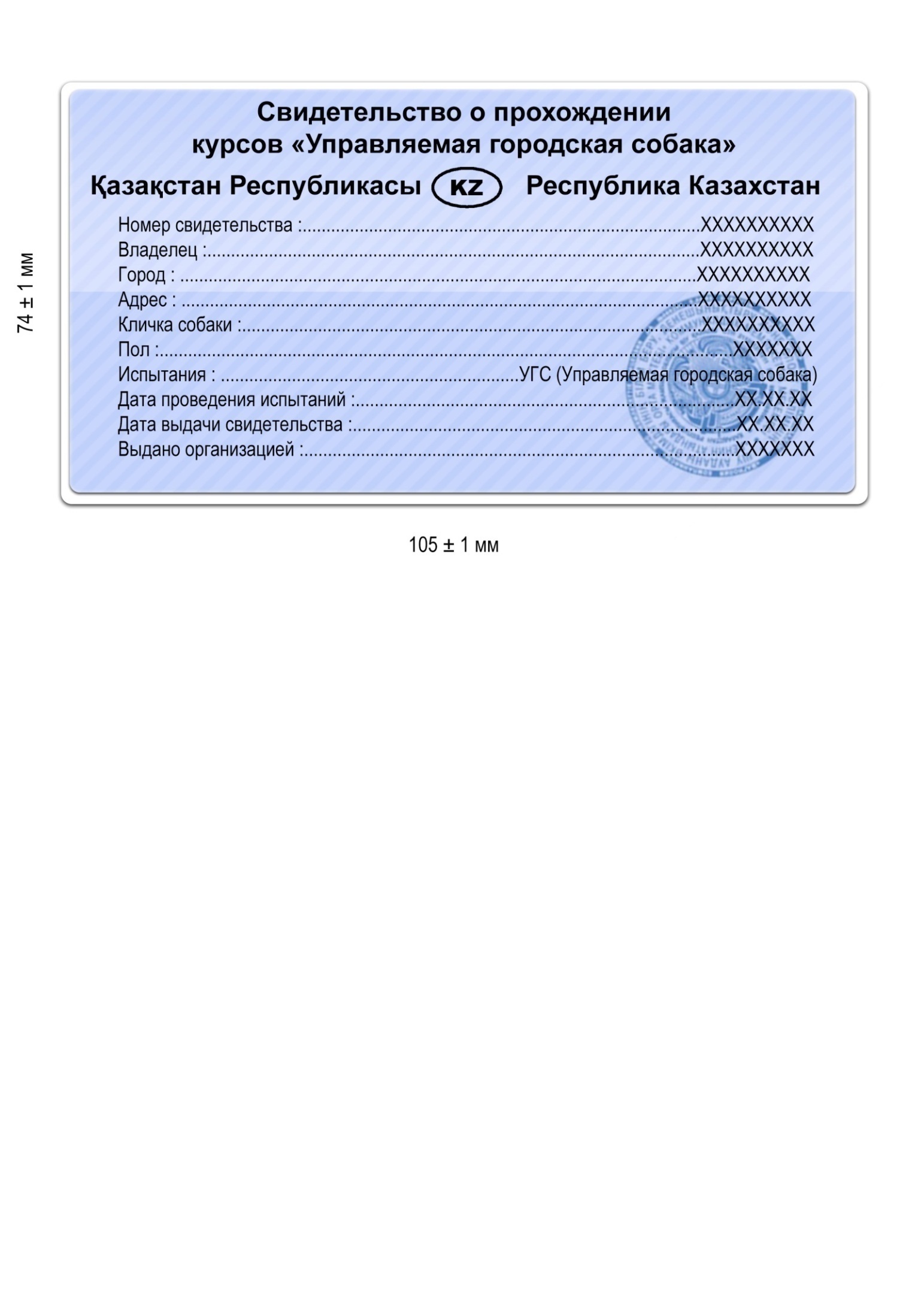 ____________________________